Έντυπο Οικονομικής ΠροσφοράςΕΝΤΥΠΟ ΟΙΚΟΝΟΜΙΚΗΣ ΠΡΟΣΦΟΡΑΣΤου προμηθευτή ………………………………………….., με έδρα ………………., οδός ……………………, αριθμός …, τηλέφωνο ………………………………, φαξ …………………. email…………..Αφού έλαβα γνώση των όρων της Διακήρυξης και των υπόλοιπων τευχών διαγωνισμού για την παροχή υπηρεσιών: «ΛΕΙΤΟΥΡΓΙΑΧΩΡΟΥΥΓΕΙΟΝΟΜΙΚΗΣΤΑΦΗΣ ΑΠΟΡΡΙΜΜΑΤΩΝ (Χ.Υ.Τ.Α.) ΠΟΛΥΓΥΡΟΥ ΠΕ ΧΑΛΚΙΔΙΚΗΣΓΙΑ ΔΥΟ (2) ΜΗΝΕΣ», τους αποδέχομαι πλήρως χωρίς επιφύλαξη και υποβάλλω την κάτωθι οικονομική προσφορά.*Στην προσφερόμενη τιμή περιλαμβάνονται όλες οι νόμιμες κρατήσεις αλλά δεν συμπεριλαμβάνεται ο Φ.Π.Α.Η προσφορά δεν μπορεί να είναι μεγαλύτερη του ενδεικτικού προϋπολογισμού.(Τόπος και ημερομηνία)Ο ΠροσφέρωνΕΛΛΗΝΙΚΗ ΔΗΜΟΚΡΑΤΙΑ ΠΕΡΙΦΕΡΕΙΑΚΟΣ ΣΥΝΔΕΣΜΟΣ ΦΟΡΕΩΝ ΔΙΑΧΕΙΡΙΣΗΣΣΤΕΡΕΩΝ ΑΠΟΒΛΗΤΩΝ (ΦΟ.Δ.Σ.Α.)ΚΕΝΤΡΙΚΗΣ ΜΑΚΕΔΟΝΙΑΣΔΙΕΥΘΥΝΣΗ ΤΕΧΝΙΚΩΝ ΥΠΗΡΕΣΙΩΝΤΜΗΜΑ ΔΙΟΙΚΗΣΗΣ & ΕΠΙΒΛΕΨΗΣ ΤΕΧΝΙΚΩΝΕΡΓΩΝ – ΤΕΧΝΙΚΩΝ ΜΕΛΕΤΩΝ ΠΡΟΜΗΘΕΙΩΝΚΑΙ ΥΠΗΡΕΣΙΩΝΦράγκων 6-8, 54626 Θεσσαλονίκη	Τηλ./Φαξ: (2311) 236100E-mail: ota@otenet.grΛΕΙΤΟΥΡΓΙΑ ΧΩΡΟΥ ΥΓΕΙΟΝΟΜΙΚΗΣ ΤΑΦΗΣ ΑΠΟΡΡΙΜΜΑΤΩΝ (Χ.Υ.Τ.Α.) ΠΟΛΥΓΥΡΟΥ ΠΕ. ΧΑΛΚΙΔΙΚΗΣ ΓΙΑ ΔΥΟ (2) ΜΗΝΕΣΑρ. Μελέτης : 43/2021Προϋπολογισμός:  59.950,00€πλέον ΦΠΑ 24% Κόστος ταφής ανά tnΚόστος μεταφοράς στραγγισμάτων ανά m3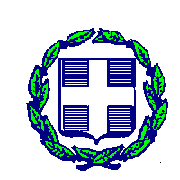 